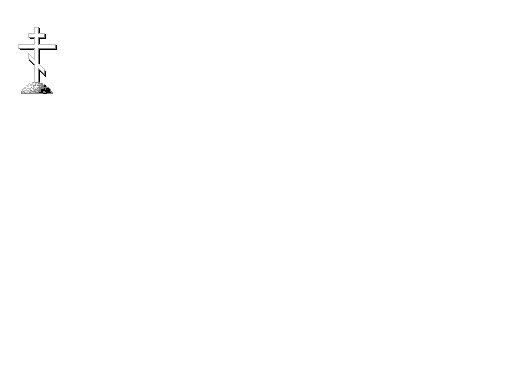 Московский ПатриархатНижегородская Епархия Русской Православной ЦерквиЧАСТНОЕ ОБЩЕОБРАЗОВАТЕЛЬНОЕ УЧРЕЖДЕНИЕ РЕЛИГИОЗНОЙ ОРГАНИЗАЦИИ «НИЖЕГОРОДСКАЯ ЕПАРХИЯ РУССКОЙ ПРАВОСЛАВНОЙ ЦЕРКВИ (МОСКОВСКИЙ ПАТРИАРХАТ)» «ПРАВОСЛАВНАЯ ГИМНАЗИЯ ВО ИМЯ СВЯТЫХ КИРИЛЛА И МЕФОДИЯ Г. НИЖНЕГО НОВГОРОДА»603140, Нижегородская область, г. Нижний Новгород, ул. Трамвайная, 79ИНН 5258131960 КПП 525801001 е-mail:pravgimnsvkm@yandex.ruпонедельникI доп. (8.3)I доп. (8.4)IIIа (8.1)IIIа (7.1)IIIа (8.2)IIIб (8.1)IIIб (8.1)IVб (8.3)Vб (8.2)понедельник8:20-9:00разговорыразговорыразговорыразговорыразговорыразговорыразговорыразговорыразговорыпонедельник9:15-9:55музыкамузыка и дв.английс.языканглийс.языканглийс.языкрусский языкрусский языкрусский яз.математ.понедельник10:10-10:50русский яз.речь и АДКрусский яз.русский яз.дефектологанглийс. яз.английс. яз.математ.русский яз.понедельник11:00-11:40математ.мат.представ.математ.математ.математ.литер.чт.литер.чт.чтениетехнологияпонедельник12:00-12:40литер.чт.литер.чт.литер.чт.математ.математ.технологиятехнологияпонедельник13:00-13:40АФКАФКАФКдефектол.АФКАФКпонедельник13:50-14:30АФКЦПЦПАФКАФКбиологияпонедельник14:30русский яз.дефектол.вторник8:20-9:00чтениечеловек (О.м)литер. чт.литер. чт.литер. чт.музыкамузыкарусский яз.математ.вторник9:15-9:55речевая прак.музыка и дв.русский яз.русский яз.русский яз.литер.чт.литер.чт.математ.историявторник10:10-10:50музыкасоциал.мирмузыкамузыкамузыкарусский яз.русский яз.логопед      логоп. грпсихолог         логоп.гр       вторник11:00-11:40логопед       психологпсихолог          логопед       математ.математ.математ.математ.математ.музыкаанглийс.язвторник12:00-12:40мир пр. и чел.природ.мирокр.мирокр.мирокр.мирокр.мирокр.миррисованиерусский яз.вторник13:00-13:40      дефектол.дефектол.логоп.гр         псих.гр.логоп.гр         псих.гр.логоп.гр         псих.гр.логоп.гр         псих.гр.информатикавторник13:50-14:30АФКАФКЦСЯЦСЯАФКАФКАФКвторник14:30АФКдефектол.среда8:20-9:00логоп.гр         псих.гр.логоп.гр         псих.гр.матем.матем.логоп.гр         псих.гр.литер.чт.литер.чт.дефектол.         псих.гр.ОДНКНРсреда9:15-9:55русский яз.речь и АДКфиз-рафиз-раматем.русский яз.русский яз.речевая прак.русский яз.среда10:10-10:50математ.мат.представ.английс.язанглийс.язанглийс.язматемат.математ.чтениелитер.чт.среда11:00-11:40технологияизобраз.деят.русский яз.русский яз.русский яз.физ-рафиз-рамир пр. и челанглийс. язсреда12:00-12:40дефектол.литер.чт.литер.чт.литер.чт.технологиятехнологиягеографиясреда13:00-13:40функц.грам.функц.грам.дефектол.функц.грам.функц.грам.математ.среда13:50-14:30дефектол.      дефектол.ОПВОПВЦПсреда14:30четверг8:20-9:00чтениелогоп.грродной русс.родной русс.логоп.гр         псих.гр.физ-рафиз-ралогоп.гр         псих.гр.логоп.гр         псих.гр.четверг9:15-9:55рисованиечеловек (О.м)физ-рафиз-раанглийс. яз.английс. яз.речевая прак.математ.четверг10:10-10:50математ.изобраз.деят.русский яз.русский яз.русский яз.русский яз.русский яз.математ.русский яз.четверг11:00-11:40речевая прак.дефектол.      дефектол.окр.мирокр.мирокр.мирродной русс.родной русс.чтениелитер.чт.четверг12:00-12:40технологиятехнологиятехнологияокр. мирокр. мирдефектол.ИЗОчетверг13:00-13:40ОПВОПВродной русс.      дефектол.дефектол.Историячетверг14:30математ.четвергпятница8:20-9:00речевая прак.человек (О.м)литер.чт.литер.чт.литер.чт.литер.чт.литер.чт.русский яз.Русский яз.пятница9:15-9:55технологияречь и АДКрусский яз.русский яз.русский яз.русский яз.русский яз.математ.Музыкапятница10:10-10:50мир пр. и чел.природ.мирматемат.математ.математ.математ.математ.чтениелитер.чт.пятница11:00-11:40рисованиеизобраз.деят.ИЗОИЗОИЗОИЗОИЗОдефектол.английс.яз.пятница12:00-12:40Класс.часКласс.часдефектол.логоп.гр         псих.гр.логоп.гр         псих.гр.математ.пятница13:00-13:40логоп.гр         псих.гр.логоп.гр         псих.гр.ЦПЦПдефектол.пятницадефектол.       дефектол.пятница